                    Раздел  IV. Создание  условий для адресной работы с различными категориями обучающихсяС 2011 года по настоящее время веду системную   работу по  выявлению  в классном коллективе  различных категорий обучающихся, создаю условия для адресной работы с различными категориями обучающихся. В моём классе, руководителем которого я являюсь с 2011 года, были выявлены  следующие категории  обучающихся: одарённые дети, ученица с ограниченными возможностями здоровья и дети из социально-неблагополучных семей. С каждой категорией  детей ведётся  работа  и собирается   база данных.          В настоящее время наблюдается повышенный интерес к проблеме одаренности, к проблемам выявления, обучения и развития одаренных детей и, соответственно, к проблемам работы педагогов с ними.  При работе с одаренными детьми ставлю перед собой цель: создание условий для развития творческой личности.  Задачи: - раннее выявление, обучение и воспитание одаренных и талантливых детей;- создание работы на уроке и во внеурочное время, которая была бы направлена на максимальное развитие способных детей.       Этапы по развитию детской одаренности : 1 этап – мотивационный (5 класс) 
       На этом этапе происходит развитие интереса учащихся к предмету, выявляется группа лидеров. Дети выполняют самые простые творческие задания. При проектировании видов деятельности на данном этапе необходимо опираться на принцип успешности: обучение будет эффективным в том случае, если учащиеся получат радость от того, что они делают. 
2 этап – формирующий (6-7класс) 
       На этом этапе происходит формирование творческой деятельности и основ исследовательской деятельности. Это этап создания ситуаций для исследования, которые открывают учащимся новые увлекательные темы, идеи и области знания. Это достигается и на уроках и во внеурочное время (кружки, консультации) через использование проблемных ситуаций,  презентаций. 
3 этап – развивающий (8-11класс) 
       На этом этапе происходит активное вовлечение учащихся в  исследовательскую, проектную деятельность, а также деятельность, связанную с личным социальным развитием. Развитие осуществляется со всеми учащимися в рамках обычного учебного процесса, а с одаренными и способными детьми на  профильных предметах.        Методы работы с детьми, используемые на уроке:-творческие проекты; -выполнение творческих тематических заданий; 
-выполнение проблемных поисковых работ; 
-методика мозгового штурма 
- приобщение (в различных формах) к работе учителя; 
- повышение степени сложности заданий; 
     Во внеурочное время  вовлекаю  детей  в олимпиады и творческие конкурсы.                              4.1 Картотека  (база данных)  для адресной работы с  одаренными детьми               4.2 План   работы с одарёнными   детьми     4.3 Результаты  работы с  одарёнными  детьми.   В работе с категорией  обучающихся  «Одарённые дети» наблюдается положительная динамика.  Дети  успешно принимают участие  в различных конкурсах, олимпиадах, проектах,  внеклассных мероприятиях,  о чём свидетельствуют  результаты.(Приложение  1)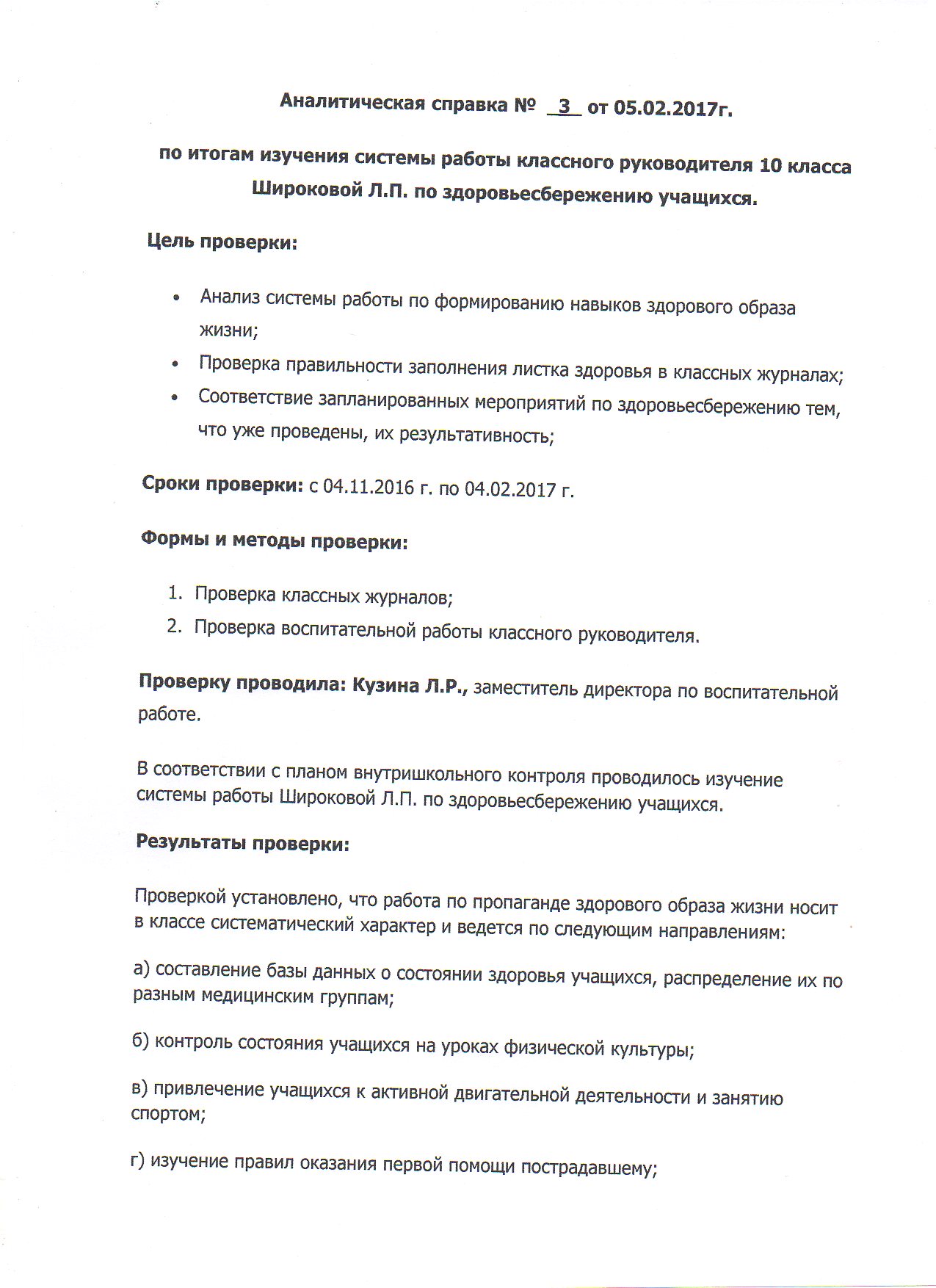 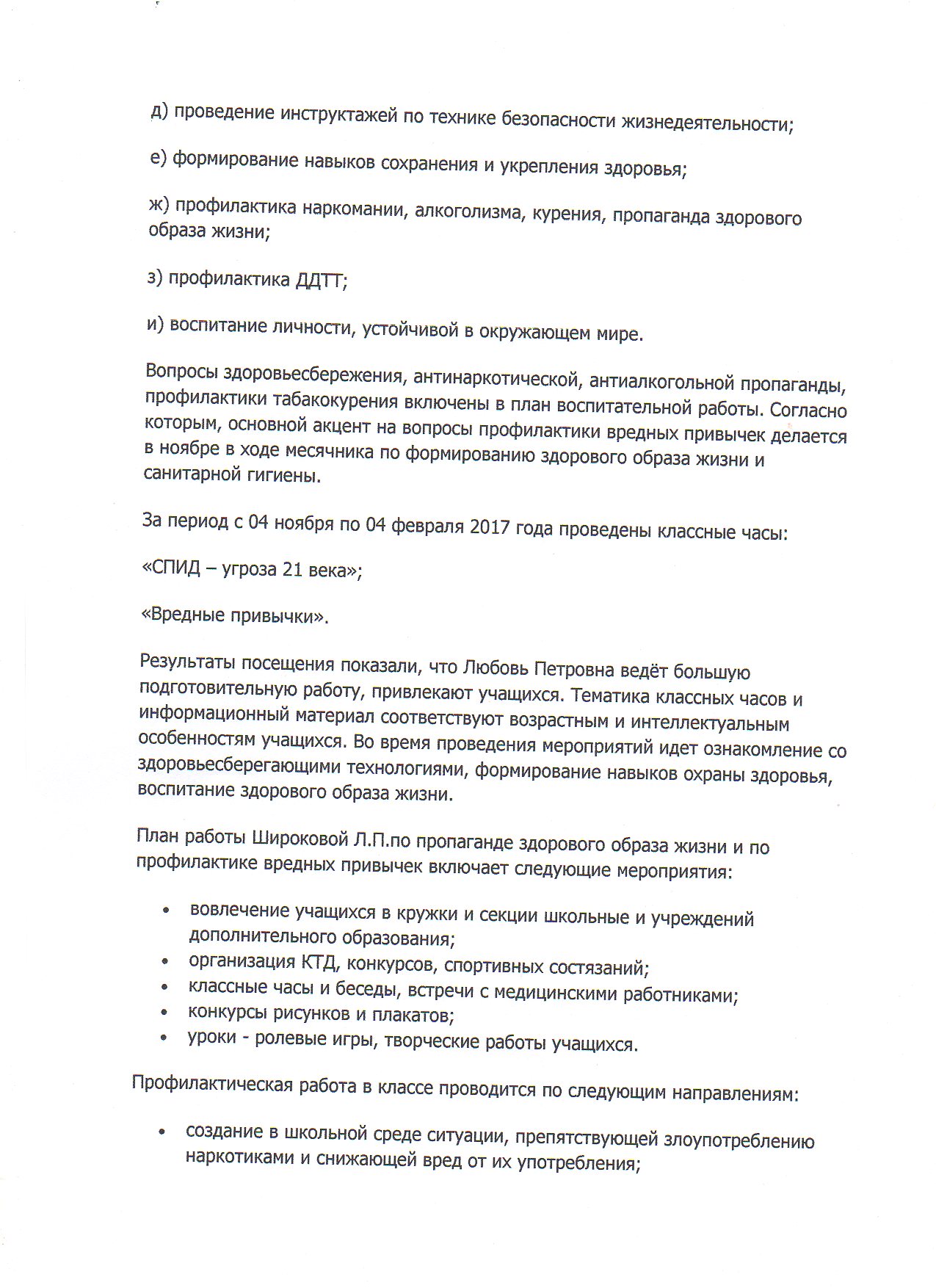 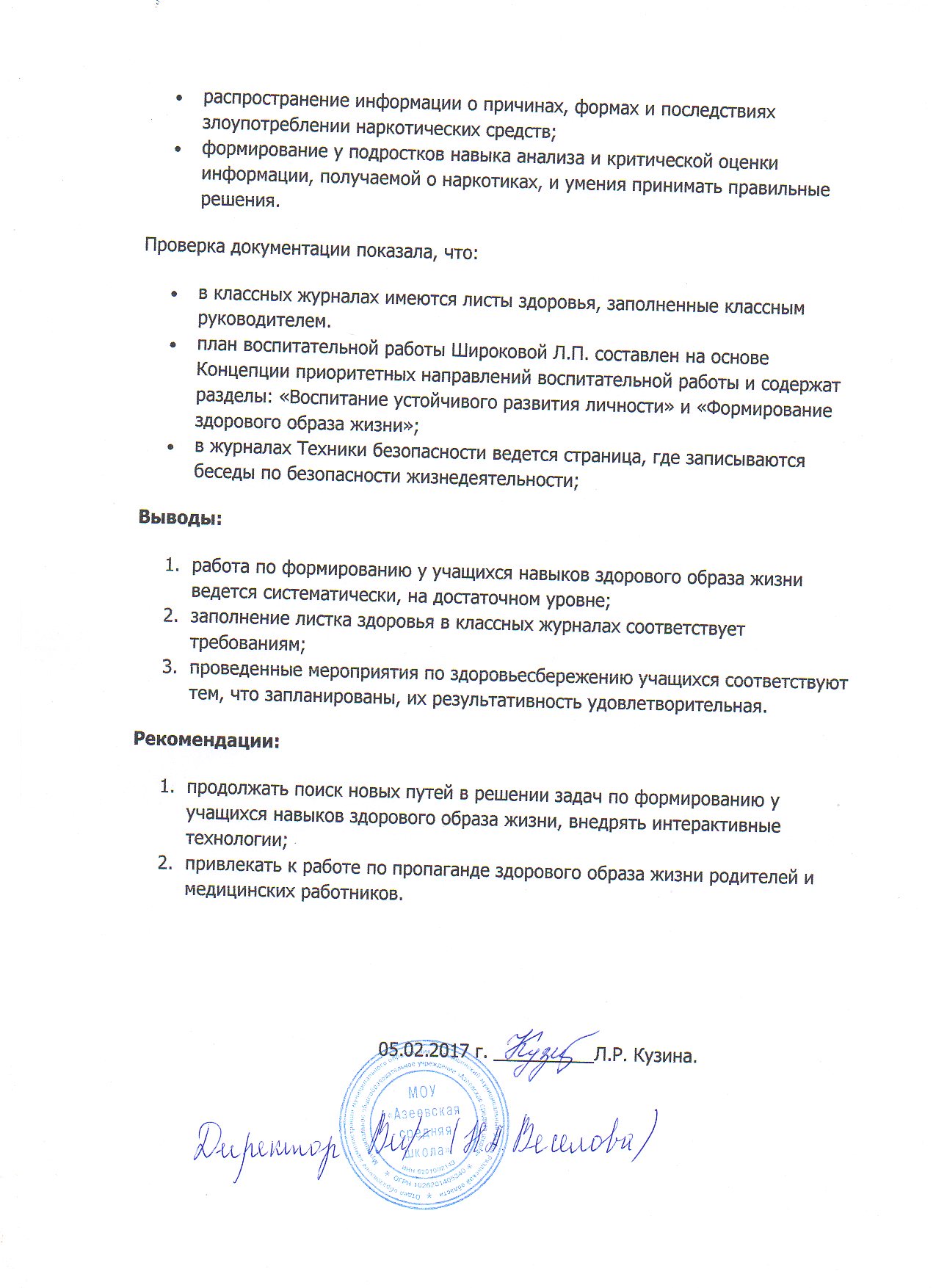 Ф.И. учащегосяОсновные направления деятельностиОсновные направления деятельностиОсновные направления деятельностиОсновные направления деятельностиОсновные направления деятельностиФормы деятельностиКурирующий преподавательФ.И. учащегосяЛогико-математическаяХудожественнаяСпортивнаяМуЗЫкаЛитератураФормы деятельностиКурирующий преподавательБегишева Лаура +Творческие задания, проекты,конкурсы,олимпиады, творческие мастерскиеШирокова Л.П.Митяева Светлана+Тренировки,секции, соревнова-нияКаипов А.Р.Бисерова Лилия+Конкурсы, фестивалиПимашкина Г.А.Хакимова Эльвира++Кружки, секцииЕршова Н.А., Каипов А.Р.Широкова Олеся+Конкурсы, кружкиПимашкина Г.А.№ п/пОсновные мероприятия     Сроки   проведения  Ответственные Составление плана работы с одаренными детьми.АвгустЗам. директора по УВР, классные руководителиИзучение интересов и склонностей обучающихся: уточнение критериев всех видов одаренности: интеллектуальной, творческой, художественной и т.д. Диагностика родителей и индивидуальные беседы Формирование списка одаренных детей. СентябрьКл. руководители, учителя –предметникиОрганизация и проведение  школьного  этапа Всероссийской олимпиады ОктябрьЗам. директора по УВР Участие  в районных предметных  олимпиадах школьников.Ноябрь-декабрьЗам. директора по УВР, учителя предметникиАнализ итогов олимпиады школьников.ЯнварьЗам. директора по УВРУчастие в международном конкурсе «Русский медвежонок – языкознание для всех» и других заочных конкурсахВ течение годаУчителя русского языкаНачало оформления творческих работ февральЗам. директора по УВР Руководители проектов.Индивидуальные консультации и завершение работы по оформлению исследований и методике защиты исследовательских работФевраль- мартРуководители проектовТворческие мастерские.В течение годаУчителя-предметникиОформление портфолио  одарённых  детей.В течение  годаКл.  руководители.Пополнение информационного банка данных по программе «Одаренные дети».В течение  годаЗам. директора по УВР,  классные руководители.Предметные недели В течении года, по графикуРуководители МО.Участие в конкурсах, проектах различных направлений и уровней В течение годаЗам. директора по УВР ,директор школы Работа спортивных секций В течение годаЗам. директора по УВР ,директор школыРабота кружков.В течение годаЗам.директора по УВР Подбор заданий повышенного уровня сложности для одаренных детей В течение годаУчителя - предметники.Создание в учебных кабинетах банка дидактических материалов повышенного уровня сложности.В течение годаУчителя – предметники.Итоги работы с одаренными детьми в 2016-2017 учебном году. Задачи на следующий год.МайЗам. директора по УВРНаименова-ние мероприя-тияУчастник мероприятияЭтап (школьный, муниципальный)РезультатРезультатПодтверждающий документПодтверждающий документКонкурс чтецов «Слово доброе посеять…»Бегишева ЛаурамуниципальныйI местоI место Грамота от  октября  . Грамота от  октября  .Конкурс патриотической песниШирокова Олесяшкольный I местоI местоГрамота  .Грамота  .Конкурс патриотической песни «Поклон тебе, солдат России!»Широкова ОлесямуниципальныйI местоI местоГрамота от  27.02.2013 г.Грамота от  27.02.2013 г.Конкурс проектов  «Мы-граждане России!»Широкова ОлесяфедеральныйфиналистфиналистСертификат.Сертификат.Конкурс чтецов «Слово доброе посеять…»Бегишева Лаурамуниципальный  I место I местоГрамота, .Грамота, .Конкурс патриотической песниШирокова ОлесямуниципальныйII  местоII  местоГрамотаГрамотаСпортивные соревнования  по шахматамХакимова ЭльвирамуниципальныйI местоI местоГрамота от 18.11.2016 г.Грамота от 18.11.2016 г.Спортивные соревнования  «Спорт против наркотиков»Митяева СветланамуниципальныйII местоII место Грамота от 11.10.2014 г. Грамота от 11.10.2014 г.Олимпиада по русскому языкуШирокова ОлесямуниципальныйIII местоIII место   .   .Конкурс новогодних плакатовХакимова ЭльвирашкольныйI местоI место  Грамота  ГрамотаКонкурс плакатов «Я выбираю здоровье»Хакимова ЭльвирамуниципальныйI местоI местоГрамота от 06.12.2013 г.Грамота от 06.12.2013 г.Конкурс иллюстраций к  литературным произведениям  «Слово доброе посеять…»Хакимова ЭльвирамуниципальныйI  местоI  местоГрамота, .Грамота, .Конкурс-фестиваль патриотической песниШирокова ОлесямуниципальныйII местоII местоГрамота от 25.02.2014 г.Грамота от 25.02.2014 г.Конкурс  сочинений «Лучший урок письма»Широкова ОлесярегиональныйлауреатлауреатДиплом, .Диплом, .Математический конкурс9 классшкольныйI местоI место Грамота,  . Грамота,  .Конкурс новогодних плакатовХакимова ЭльвирашкольныйI  местоI  место Грамота, . Грамота, .Всероссийский конкурс сочиненийШирокова ОлесямуниципальныймуниципальныйI местоI местоДиплом от 05.10.2015 г.Диплом от 05.10.2015 г.Конкурс фестиваля литературного творчестваШирокова Олесямуниципальный муниципальный I местоI местоГрамота, .Грамота, .